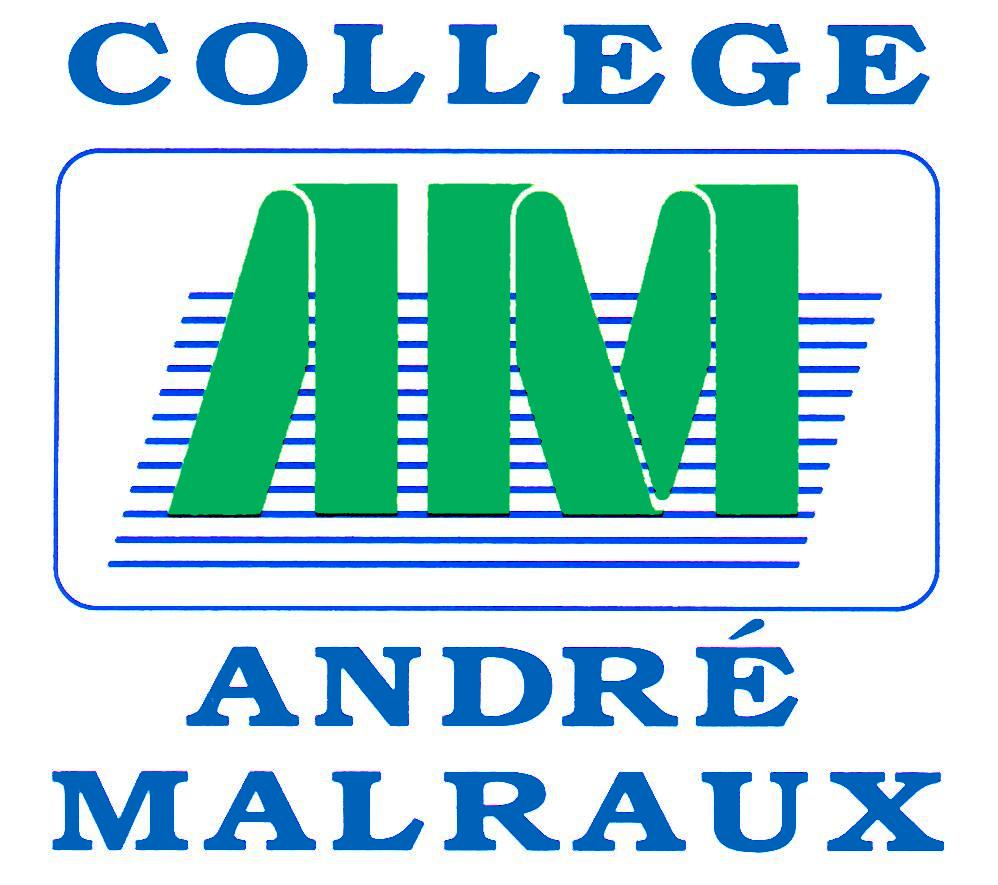 				Louvres le 5 septembre 2015Madame, Monsieur,Notre collège met en œuvre l’ « accompagnement éducatif », dispositif national qui prendra place en dehors des heures de cours inscrites à l’emploi du temps, et qui permettra à votre enfant de bénéficier d’un accompagnement en français avec Mme Chemblette pour les classes de quatrième.Ce dispositif s’adresse aux élèves volontaires. Etre volontaire signifie s’engager à participer à toutes les activités proposées, l’assiduité étant une des conditions principales de la réussite scolaire. Etre volontaire signifie également avoir l’autorisation de ses parents ou de ses responsables légaux.C’est la raison pour laquelle nous vous remercions de bien vouloir remplir le coupon ci-dessous.La principaleFabienne MERY-----------------------------------------------------------------------------------------------------------------Je, soussigné(e) Madame, Monsieur ………………., responsable légal(e) de l’enfant …………………………………….. , classe : …….. demande son inscription au dispositif « accompagnement éducatif » en français le lundi de 13h à 14h en salle 20 et m’engage à l’envoyer à chaque séquence prévue.Date : Nom : …………………………………………. Prénom : …………………………………..Signature :